	Informujemy, że od dnia 1 do 31 sierpnia można składać wnioski o zwrot podatku akcyzowego zawartego w cenie oleju napędowego dla rolników.Do wniosku należy załączyć:faktury VAT stanowiące dowód zakupu oleju napędowego w okresie od 01 lutego 2022 r. do 31 lipca 2022 r. w ramach limitu zwrotu podatku określonego na 2022 r.; formularz informacji przedstawianych przy ubieganiu się o pomoc w rolnictwie lub rybołówstwie inna niż pomoc de minmis w rolnictwie lub rybołówstwie,oświadczenie producenta rolnego ze wskazaniem formy prawnej i rodzaju PKD prowadzonej działalności,oświadczenie o gruntach dzierżawionych/użytkowanych przez producenta rolnego, w przypadku  ubiegania się przez producenta rolnego o zwrot podatku w odniesieniu do bydła, należy do wniosku dołączyć dokument wydany przez kierownika biura powiatowego ARiMR zawierający informacje o liczbie dużych jednostek przeliczeniowych bydła będącego w posiadaniu producenta rolnego za rok 2021,Limit zwrotu podatku akcyzowego w 2022 r. wynosi:110,00 zł * ilość ha użytków rolnychoraz40,00 zł * średnia roczna liczba dużych jednostek przeliczeniowych bydłaPieniądze wypłacane będą w terminie do 31 października 2022 r.
gotówką w kasie urzędu gminy albo przelewem na rachunek bankowy podany we wniosku.Bliższych informacji można uzyskać w Urzędzie Gminy Burzenin– pok. nr 11 tel. 43 821 40 95 w.21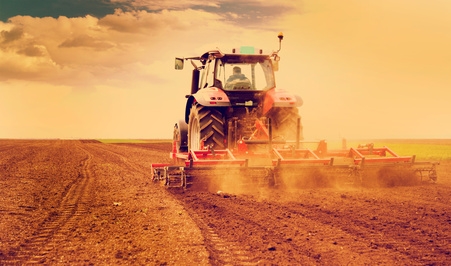 